Sujet n°1.Univ. BéjaïaFSECSG – Dpt. SCOM.Master 1 FCI, 2014-2015EMD de MMTR2 : session de récupération (le 17 juin 2015)Traitez une question au choix :Expliquez les étapes 5 (l’observation) et 6 (l’analyse des informations) de la recherche selon le modèle de Luc Van Campenhoudt, Raymond Quivy et Jacques Marquet (2011), Manuel de recherche en sciences sociales, éd. Dunod.En quoi consiste la méthodologie de la recherche dans le cas d’un Mémoire de master ?Sujet n°2 avec corrigé typeNB : Répondez sur cette feuille à toutes les questions.Q1. De quel type d’échelle s’agit-il ?Q2. Remplir le vide par le mot qui convient :Avant de commencer à recueillir des données auprès de son échantillon, le chercheur doit s’assurer de la fiabilité et de la validité respectivement de la mesure et des instruments de mesure qu’il entend utiliser.validité : le test mesure effectivement ce que l'on veut mesurerfiabilité : la procédure de mesure suivie est exacte et précise.Le choix entre les différentes méthodes de recueil des données dépend des hypothèses de travail et de la définition des données pertinentes qui en découle.la méthodologie fait référence aux exigences scientifiques de la recherche le terme de « démarche » renvoie aux procédés pratiques que chacun choisira de mettre en œuvre dans son travail. Dans la recherche expérimentale le chercheur manipule et contrôle plusieurs variables indépendantes.La recherche non expérimentale est une recherche au cours de laquelle le chercheur ne peut ni manipuler ni contrôler de variables; il doit se contenter de les observer sans pouvoir intervenir dans le déroulement des événements.•	L’échantillon est un sous-ensemble d’éléments d’une population donnéeLa représentativité d’un échantillon : c’est la qualité d’un échantillon composé de façon à contenir les mêmes caractéristiques que la population dont il est extrait.L’échantillon est dit probabiliste quand la probabilité d’être sélectionné est connue pour chaque élément d’une population et qui permet d’estimer le degré de représentativité de l’échantillon.L’échantillon est dit probabiliste lorsqu’il est important que les résultats de la recherche soient généralisables, le chercheur devrait nettement privilégier.Par ailleurs, l’échantillonnage non probabiliste pourrait être approprié si l’objectif du chercheur est de recueillir des informations préliminaires, ce qu’il pourra accomplir rapidement et économiquement.Q3. Identifiez les techniques correspondant aux objets ci-dessous :Q4. Trouvez le type d’échelle correspondant aux illustrations suivantes :Univ. BéjaïaFSECSG – Dpt. SCOM.Master 1 FCI (2014-2015) EMD DE MÉTHODOLOGIE IIEnseignant : Dr. MAHOUINOM et PRENOM : ……………………..…………………………………GROUPE : …………………EMARGEMENT………………………………………………………..NOTE :                 /20Dépenses informatiques en pourcentage des ventes. Y'=byRatioPosséder un McIntosh ou un IBM compatible ou aucun PCNominale ou catégoriqueJ'utilise beaucoup Internet pour mon travail1 = tout à fait d'accord2 = assez d'accord3 = neutre4 = assez en désaccord5 = tout-à fait en désaccordIntervalleClasser par ordre de préférence les marques d'ordinateurs suivantes : IBM, Apple, Dell, CompaqOrdinaleLa techniqueSon objetL’analyse statistiqueTechnique directe d’investigation scientifique utilisée sur des productions ou documents se rapportant à des individus ou à des groupes, dont le contenu est chiffré, qui permet un prélèvement quantitatif en vue d’explications statistiques et de comparaisons chiffrées.L’entrevue de rechercheTechnique directe d’investigation scientifique utilisée auprès d’individus pris isolément, mais aussi, dans certains cas, auprès de groupes, qui permet de les interroger de façon semi-directive et de faire un prélèvement qualitatif en vue de connaître en profondeur les informateurs.L’analyse de contenuTechnique directe d’investigation scientifique utilisée sur des productions écrites, sonores ou audiovisuelles, provenant d’individus ou de groupes, dont le contenu ne se présente pas sous forme chiffrée, qui permet de faire un prélèvement soit quantitatif, soit qualitatif en vue d’expliquer, de comprendre et de comparer.L’observation en situationTechnique directe d’investigation scientifique qui permet d’observer un groupe de façon non directive pour faire habituellement un prélèvement qualitatif en vue de comprendre des attitudes et des comportements.L’analyse statistiqueTechnique directe d’investigation scientifique utilisée sur des productions ou documents se rapportant à des individus ou à des groupes, dont le contenu est chiffré, qui permet un prélèvement quantitatif en vue d’explications statistiques et de comparaisons chiffrées.Type d’échelle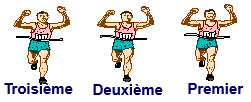 Classement descoureursOrdinale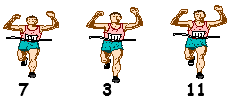 Numéros assignés aux coureursNominale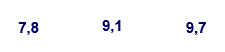 Performances (échelle de 0à 10)Intervalle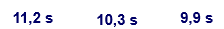 Temps réaliséRatio